Publicado en Madrid el 23/09/2019 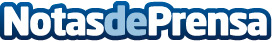 Comess Group revela cuáles son 'las 5 mejores ciudades de España para montar un restaurante'A raíz del informe ‘Small Business Index 2019’ que ha publicado SumUp, Comess Group analiza cuáles son las cinco mejores ciudades de España para montar un restauranteDatos de contacto:Comess Grouphttps://www.comessgroup.comNota de prensa publicada en: https://www.notasdeprensa.es/comess-group-revela-cuales-son-las-5-mejores Categorias: Nacional Franquicias Emprendedores Restauración http://www.notasdeprensa.es